コンピュータの動作/アセンブラプログラミング ワークシート開発環境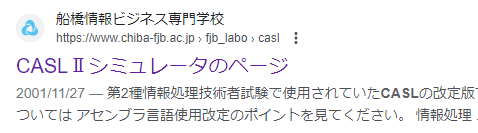 Web版ＣＡＳＬⅡシミュレータ　を指定する。アセンブラ言語仕様課題課題01 : 単純な加算(レジスタ使用)左のプログラムを打ち込んで実行して、レジスタの内容を確認してください。課題02 : 単純な加算(メモリ使用) 左のプログラムを打ち込んで実行して、レジスタ・メモリの内容を確認してください。課題03 : 比較 左のプログラムを打ち込んで実行して、レジスタ・メモリの内容を確認してください。プログラムのDATA1とDATA2の内容を修正したメモリKEKKAに0のままになるようにしてください。課題04 : ??? 左のプログラムを打ち込んで実行して、レジスタ・メモリの内容を確認してください。何をしているプログラムか考えてみてください。課題05 : 1～10までの合計繰り返しを使って、1～10までの合計を計算するプログラムを作ってください。CASLシミュレーター検索命令一般形式意味例数値を入れるLAD rg1,数値数値を指定したrg1に入れるLAD GR1,7加算ADDA rg1,rg2rg1にrgを加えるADDA GR1, GR2加算ADDA rg1,adress 指定したアドレスの内容をrg1に加えるADDA GR1, DATA1減算SUBA rg1,g2rg1からrg2を引くSUBA GR0, GR2減算SUBA rg1,adress指定したアドレスの内容をrg1から引くSUBA GR0, 7メモリ→レジスタLA rg1,adress指定したアドレスの内容を指rg1に入れるLA GR1, DATA1レジスタ→メモリST rg1,adressrg1の内容を指定したアドレスに入れるST GR1, 7比較するCPA rg1,rg2指定した2つの数値比較する。もし等しい場合はZeroフラグが1, それ以外は0CPA GR1, GR2比較するCPA rg1,adress指定した2つの数値比較する。もし等しい場合はZeroフラグが1, それ以外は0CPA GR1, DATA1等しい場合ジャンプJZE adress等しい場合(Zeroフラグが1)の時指定したアドレスから実行ST GR1, 7無条件にジャンプJUMP adress 　無条件に指定したアドレスから実行JUMP L1終了RETプログラムの終了を示すRETプログラム開始STRATアセンブラの開始を指定STRATプログラム最後ENDアセンブラの終了を指定ENDメモリへの数値の確保DC 数値メモリを確保し、値をいれてやくDC 3